Итоговая контрольная работа по алгебре и началам анализа за курс 10 классаВариант №1Сырок стоит 7 рублей 20 копеек. Какое наибольшее число сырков можно купить на 60 рублей? Ответ ____________________Найдите корень уравнения .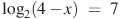 Ответ ____________________Найдите корень уравнения 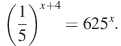 Ответ ____________________Найдите корень уравнения .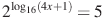 Ответ ____________________Найдите корень уравнения  Если уравнение имеет более одного корня, укажите меньший из них.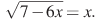 Ответ ____________________Найдите корень уравнения .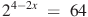 Ответ ____________________Найдите значение выражения .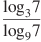 Ответ ____________________Найдите значение выражения 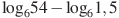 Ответ ____________________Найдите значение выражения:  при .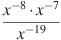 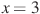 Ответ ____________________Найдите значение выражения: 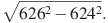 Ответ ____________________Найдите значение выражения: 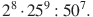 Ответ ____________________Найдите , если .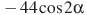 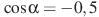 Ответ ____________________Найдите значение выражения .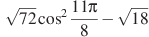 Ответ ____________________Найдите значение выражения .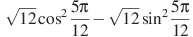 Ответ ____________________Итоговая контрольная работа по алгебре и началам анализа за курс 10 классаВариант №2Сырок стоит 6 рублей 60 копеек. Какое наибольшее число сырков можно купить на 80 рублей?Ответ ____________________Найдите корень уравнения .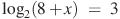 Ответ ____________________Найдите корень уравнения .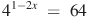 Ответ ____________________Найдите корень уравнения  Если уравнение имеет более одного корня, укажите меньший из них. 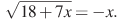 Ответ ____________________Найдите корень уравнения .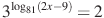 Ответ ____________________Найдите значение выражения .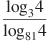 Ответ ____________________Найдите значение выражения .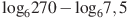 Ответ ____________________Найдите значение выражения: 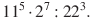 Ответ ____________________Найдите корень уравнения 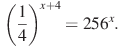 Ответ ____________________Найдите значение выражения:  при .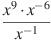 Ответ ____________________Найдите значение выражения: 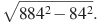 Ответ ____________________Найдите , если .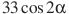 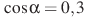 Ответ ____________________Найдите значение выражения .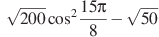 Ответ ____________________Найдите значение выражения .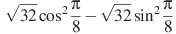 Ответ ____________________Найдите значение выражения: Ответ ____________________Найдите значение выражения: Ответ ____________________Найдите , если .Ответ ____________________Найдите значение выражения .Ответ ____________________Найдите значение выражения .Ответ ____________________Итоговая контрольная работа по алгебре и началам анализа за курс 10 классаВариант №2Сырок стоит 6 рублей 60 копеек. Какое наибольшее число сырков можно купить на 80 рублей?Ответ ____________________Найдите корень уравнения .Ответ ____________________Найдите корень уравнения .Ответ ____________________Найдите корень уравнения  Если уравнение имеет более одного корня, укажите меньший из них. Ответ ____________________Найдите корень уравнения .Ответ ____________________Найдите значение выражения .Ответ ____________________Найдите значение выражения .Ответ ____________________Найдите значение выражения: Ответ ____________________Найдите корень уравнения Ответ ____________________Найдите значение выражения:  при .Ответ ____________________Найдите значение выражения: Ответ ____________________Найдите , если .Ответ ____________________Найдите значение выражения .Ответ ____________________Найдите значение выражения .Ответ ____________________Найдите значение выражения: Ответ ____________________Найдите значение выражения: Ответ ____________________Найдите , если .Ответ ____________________Найдите значение выражения .Ответ ____________________Найдите значение выражения .Ответ ____________________Итоговая контрольная работа по алгебре и началам анализа за курс 10 классаВариант №2Сырок стоит 6 рублей 60 копеек. Какое наибольшее число сырков можно купить на 80 рублей?Ответ ____________________Найдите корень уравнения .Ответ ____________________Найдите корень уравнения .Ответ ____________________Найдите корень уравнения  Если уравнение имеет более одного корня, укажите меньший из них. Ответ ____________________Найдите корень уравнения .Ответ ____________________Найдите значение выражения .Ответ ____________________Найдите значение выражения .Ответ ____________________Найдите значение выражения: Ответ ____________________Найдите корень уравнения Ответ ____________________Найдите значение выражения:  при .Ответ ____________________Найдите значение выражения: Ответ ____________________Найдите , если .Ответ ____________________Найдите значение выражения .Ответ ____________________Найдите значение выражения .Ответ ____________________